Протокол № 01заседания Общественного совета по проведению независимой оценки качества условий осуществленияобразовательной деятельности государственных образовательных организаций Ленинградской области, а также муниципальных образовательных организаций, за исключением муниципальных образовательных организаций, в отношении которых независимая оценка проводится общественными советами, созданными при органах местного самоуправления, и иных организаций, расположенных на территории Ленинградской области и осуществляющих образовательную деятельность за счет бюджетных ассигнований бюджета Ленинградской области при комитете общего и профессионального образованияЛенинградской областиДата проведения: 11 декабря 2023 годаВремя проведения: 15.00 – 16.30 Место проведения: г. Санкт – Петербург, Растрелли, дом 2, строение 1, каб. 544 (5 этаж)Формат проведения: видеоконференцсвязь (онлайн) и очный форматСпособ голосования: открытое	Присутствовали: Председатель Общественного совета:1. Клюев Анатолий Владимирович, директор центра социологических исследований Северо-Западного института управления ФГБОУ ВО «Российская академия народного хозяйства и государственной службы при Президенте Российской Федерации».Члены Общественного совета:Федорчук Юлия Михайловна, заместитель председателя Общественного совета, заведующая лабораторией профессионального развития руководителей образования ФГБНУ «Институт управления образованием РАО». Трифонова Валентина Игнатьевна, секретарь Общественного совета,  член общественной палаты Лодейнопольского муниципального района, председатель совета ветеранов Свирьстройского городского поселения.Паршиков Виктор Михайлович, член комиссии по вопросам помилования на территории Ленинградской области.Сидоренко Светлана Тихоновна, советник при ректоре Санкт -Петербургского государственного университета «ЛЭТИ» им. Ульянова (Ленина). Тутынина Елена Владимировна, доцент кафедры педагогики окружающей среды, безопасности и здоровья человека СПб АППО им. К.Д. Ушинского, кандидат педагогических наук.Панфилова Людмила Генриховна, ведущий научный сотрудник лаборатории исследований профессионального развития педагогов филиала ФГБНУ «Институт управления образованием РАО».Отсутствовал:Яковец Александр Лукьянович, заместитель начальника производства АО «Ленинградское оптомеханическое объединение», эксперт по проведению лицензионного контроля в образовательных организациях, осуществляющих образовательную деятельность на территории Ленинградской областиКворум имеется. Заседание Общественного совета правомочно.Приглашенные лица на заседание Общественного совета:Шинкарева Вера Викторовна, начальник департамента надзора, контроля, оценки качества и правового обеспечения в сфере образования комитета общего и профессионального образования Ленинградской области.Михайлюк Людмила Геннадьевна, начальник сектора управления качеством образования департамента надзора и контроля за соблюдением законодательства в сфере образования комитета общего и профессионального образования Ленинградской области.Кокоулина Оксана Владимировна, начальник сектора правового обеспечения департамента надзора, контроля, оценки качества и правового обеспечения   в сфере образования комитета общего и профессионального образования Ленинградской областиБелоглазова Елена Васильевна, консультант отдела надзора и контроля за соблюдением законодательства в сфере образования департамента надзора и контроля за соблюдением законодательства в сфере образования комитета общего и профессионального образования Ленинградской области.Гмызина Любовь Владимировна, главный специалист отдела защиты прав детей департамента управления в сфере общего, дополнительного образования и защиты прав детей департамента комитета общего и профессионального образования Ленинградской области.Рыбьякова Жанна Николаевна, ведущий специалист сектора управления качеством образования департамента надзора и контроля за соблюдением законодательства в сфере образования комитета общего и профессионального образования Ленинградской области.ПОВЕСТКА ДНЯ:Приветственное слово Шинкарева Вера Викторовна, начальник департамента надзора, контроля, оценки качества и правового обеспечения   в сфере образования комитета общего и профессионального образования Ленинградской областиВступительное слово - открытие заседания Общественного совета, ознакомление с повесткой дня заседания Общественного совета. Об итогах независимой оценки качества условий осуществления образовательной деятельности в образовательных организациях Ленинградской области за 2023 год.Доклад Клюева А.В., председателя Общественного совета.О выполнении планов по устранению недостатков в образовательных организациях Ленинградской области, выявленных в ходе НОКО в 2022 году.Доклад Федорчук Ю.М., заместителя Председателя Общественного совета.Об исполнении комитетом общего и профессионального образования Ленинградской области плана по противодействии коррупции в Ленинградской области в 2023 году.Доклад Кокоулиной О.В., начальника сектора правового обеспечения департамента надзора, контроля, оценки качества и правового обеспечения   в сфере образования комитета общего и профессионального образования Ленинградской области.Об утверждении  проекта программы профилактики  рисков причинения вреда (ущерба) охраняемым законом ценностям при осуществлении федерального государственного контроля (надзора) в сфере образования на 2024 год. Подведение итогов работы в 2023 году.Доклад Белоглазовой  Е. В., консультанта отдела надзора и контроля за соблюдением законодательства в сфере образования департамента надзора и контроля за соблюдением законодательства в сфере образования комитета общего и профессионального образования Ленинградской области.Об утверждении программы профилактики рисков причинения вреда (ущерба) охраняемым законом ценностям в сфере осуществления регионального государственного контроля (надзора) за достоверностью, актуальностью и полнотой сведений об организациях отдыха детей и их оздоровления, содержащихся в реестре на 2024 год и итогах регионального государственного контроля (надзора) за достоверностью, актуальностью и полнотой сведений об организациях отдыха детей и их оздоровления, содержащихся в реестре организаций отдыха детей и их оздоровления за 2023 год.Доклад Гмызиной Л. В., главного специалиста отдела защиты прав детей департамента управления в сфере общего, дополнительного образования и защиты прав детей департамента комитета общего и профессионального образования Ленинградской области.О формировании списка образовательных организаций Ленинградской области для прохождения НОКО в 2024 году.Доклад Федорчук Ю.М., заместителя Председателя Общественного совета при комитете общего и профессионального образования Ленинградской области. Подведение итогов, утверждение планов, принятие решений.Клюев А.В., председатель Общественного совета при Комитете общего и профессионального образования  Ленинградской области.Шинкарева В.В., начальник департамента надзора, контроля, оценки качества и правового обеспечения в сфере образования комитета общего и профессионального образования Ленинградской области.Регламент проведения обсуждений:Представление участников: 2 минуты.Запланированные тематические выступления: по 10 минут.Обсуждение выступления – 5 минут.Подведение итогов, принятие решений: 10 мин.2.  СЛУШАЛИ  Клюева А.В., председателя Общественного совета Обратил внимание на профилактические визиты членов Общественного совета в образовательные организации, которые  имеют большую пользу.  Предложил данное направление деятельности обязательно отразить в планах работы Общественного совета на 2024 год.Доложил информацию об итогах независимой оценки качества условий осуществления образовательной деятельности в образовательных организациях Ленинградской области за 2023 год полученной в рамках изучения Аналитического отчета  по результатам проведения социологического исследования «Проведение и сопровождение функционирования системы независимой оценки качества образовательной деятельности в Ленинградской области в 2023 году оператора  ООО Исследовательский центр «Нови» (приложение 1 к настоящему протоколу).Решили:2.1 Утвердить план работы Общественного совета на 2024 год на первом заседании Общественного совета в 2024 году, с учетом профилактических визитов.Срок: январь - февраль 2024 года.  Утвердить результаты независимой оценки качества условий осуществления образовательной деятельности организациями, осуществляющими образовательную деятельность в 2023 году на территории Ленинградской области (приложение 1). Комитету общего и профессионального образования Ленинградской области: разместить результаты независимой оценки качества образовательной деятельности на сайте bus.gov.ru;осуществить контроль по утверждению планов мероприятий по результатам НОКО в 2023 году; разместить планы образовательных организаций по устранению недостатков, выявленных в ходе проведения независимой оценки качества образовательной деятельности на сайте bus.gov.ru; довести итоги независимой оценки качества образовательной деятельности до руководителей образовательных учреждений Ленинградской области, участвовавших в НОКО в 2023 году. Срок до 31 января 2024 года. Руководителям образовательных учреждений Ленинградской области, участвовавших в НОКО в 2023 году,  разработать и утвердить у учредителя планы мероприятий по исправлению выявленных в ходе проведения НОКО замечаний по улучшению качества работы образовательного учреждения	Срок до 22 января 2023 года.Результаты голосования:Голосование: Количество голосов «за» – 7, «против» – 0, «воздержались» – 0.3. СЛУШАЛИ Федорчук Ю. М., заместителя Председателя Общественного совета при комитете общего и профессионального образования Ленинградской области.	Доложила, что выполнение планов по устранению недостатков в образовательных организациях Ленинградской области, выявленных в ходе НОКО в 2022 году осуществлено на должном уровне. Из 575 недостатков выявленных в ходе НОКО в 2022 году, согласно планам по устранению недостатков, всего на конец года реализовано 478 мероприятий. Осталось не реализовано 97 мероприятий (17%). В 39 образовательных организациях и 18 профессиональных образовательных организациях недостатки устранены к началу 2023-2024 учебного года. В 32 образовательных организациях, 8 профессиональных образовательных организациях сроки исполнения указанных мероприятий установлены до 01 декабря 2023, 31 декабря 2023 года. Отметила,  что все неисполненные мероприятия находятся на контроле в комитете общего и профессионального образования Ленинградской области,  а в случае нарушения сроков исполнения мероприятий от руководителей образовательных организаций в комитет общего 
и профессионального образования поступают пояснения о причинах неисполнения.Решили:3.1 Комитету общего и профессионального образования Ленинградской области продолжить контроль за исполнением образовательными организациями  вышеназванных планов. 3.2  Включить в план работы Общественного совета на 2024 год профилактические визиты в образовательные организации, не выполнившие по состоянию на 30 декабря 2023 года мероприятия указанные в планах.Результаты голосования:Голосование: Количество голосов «за» – 7, «против» – 0, «воздержались» – 0.СЛУШАЛИ: Кокоулину О.В., начальника сектора правового обеспечения департамента надзора, контроля, оценки качества и правового обеспечения   в сфере образования комитета общего и профессионального образования Ленинградской области	Доложила информацию об исполнении комитетом общего и профессионального образования Ленинградской области в 2023 году плана по противодействии коррупции в соответствии с Постановлением Правительства Ленинградской области от 22 сентября 2021 года № 614 «Об утверждении Плана противодействия коррупции в Ленинградской области на 2021-2024 годы и о признании утратившим силу постановления Правительства Ленинградской области от 28 декабря 2020 года № 860».Пояснила в ответ на вопросы членов Общественного совета следующее:	В 2023 году на проекты правовых актов, подготовленные комитетом общего и профессионального образования Ленинградской области,   размещенные на сайте для прохождения антикоррупционной экспертизы, замечания не поступали. Формальный подход исключен, так как правовые акты одновременно направляются в Прокуратуру Ленинградской области также для антикоррупционной экспертизы.	В адрес комитета общего и профессионального образования Ленинградской области за 2023 год поступило 8 обращений, в которых говорилось о возможности нарушений коррупционного законодательства.  Однако наличие нарушений по результатам проверок, в том числе при направлении данных документов в Администрацию Губернатора и Правительства Ленинградской области, которая является координатором данных проверок, не установлено.Решили:	4.1 Информацию принять к сведению.	Результаты голосования:Голосование: Количество голосов «за» – 7, «против» – 0, «воздержались» – 0.СЛУШАЛИ:  Белоглазову Е. В., консультанта отдела надзора и контроля за соблюдением законодательства в сфере образования комитета общего и профессионального образования Ленинградской области 	Доложила информацию о проекте программы профилактики  рисков причинения вреда (ущерба) охраняемым законом ценностям при осуществлении федерального государственного контроля (надзора) в сфере образования на 2024 год и подвела  итоги работы в данном направлении за  2023 год.          Решили: Утвердить программу профилактики  рисков причинения вреда (ущерба) охраняемым законом ценностям при осуществлении федерального государственного контроля (надзора) в сфере образования на 2024 года.Признать выполнение на 100% всех показателей по программе профилактики 2023 года.5.3 Отделу  надзора и контроля за соблюдением законодательства в сфере образования комитета общего и профессионального образования Ленинградской области:	 организовать и провести профилактические мероприятия в рамках региональной программы профилактики  рисков причинения вреда (ущерба) охраняемым законом ценностям при осуществлении федерального государственного контроля (надзора) в сфере образования на 2024 год;	включить в вопросы проведения профилактических визитов показатели, характеризующие общие критерии оценки качества условий осуществления образовательной деятельности организациями, осуществляющими образовательную деятельность по основным общеобразовательным программам, образовательным программам среднего профессионального образования, основным программам профессионального обучения, дополнительным образовательным программам (далее - показатели НОКО), а также рекомендации по достижению установленных показателей НОКО с целью разъяснений требований законодательства об образовании при обеспечении качества условий осуществления образовательной деятельности;	использовать результаты НОКО-2023 при проведении профилактических визитов в 2024 году с целью соотнесения результатов НОКО и результатов профилактического визита для определения соответствия результатов вышеуказанных процедур, определения эффективности деятельности  руководителей образовательных организаций по устранению выявленных по результатам НОКО рисков образовательной деятельности;          обеспечить участие в профилактических визитах членов Общественного совета при комитете общего и профессионального образования Ленинградской области.Результаты голосования:Голосование: Количество голосов «за» – 7, «против» – 0, «воздержались» – 0.Слушали:  Гмызину Л. В., главного специалиста отдела защиты прав детей департамента управления в сфере общего, дополнительного образования и защиты прав детей комитета общего и профессионального образования Ленинградской областиДоложила об итогах регионального государственного контроля (надзора) за достоверностью, актуальностью и полнотой сведений об организациях отдыха детей и их оздоровления, содержащихся в реестре организаций отдыха детей и их оздоровления за 2023 год, предложила на обсуждение программу профилактики рисков причинения вреда (ущерба) охраняемым законом ценностям в сфере осуществления регионального государственного контроля (надзора) за достоверностью, актуальностью и полнотой сведений об организациях отдыха детей и их оздоровления, содержащихся в реестре на 2024 год.Решили:Утвердить программу профилактики рисков причинения вреда (ущерба) охраняемым законом ценностям в сфере осуществления регионального государственного контроля (надзора) за достоверностью, актуальностью и полнотой сведений об организациях отдыха детей и их оздоровления, содержащихся в реестре на 2024 год. Признать  выполнение на 100 %  программы профилактики рисков 2023 года.Включить в  ГРАФИК проведения профилактических мероприятий комитета, направленных на предупреждение нарушений обязательных требований и предотвращение рисков причинения вреда (ущерба) охраняемым законом ценностям в сфере организации отдыха и оздоровления детей, на 2024 год обязательные профилактические выезды членов Общественного совета.Результаты голосования:Голосование: Количество голосов «за» – 7, «против» – 0, «воздержались» – 0. 7. СЛУШАЛИ Федорчук Ю. М., заместителя Председателя Общественного совета при комитете общего и профессионального образования Ленинградской областиПредложила утвердить перечень организаций, осуществляющих образовательную деятельность на территории Ленинградской области, в отношении которых будет проведена независимая оценка качества условий осуществления образовательной деятельности в 2024 году (приложение 2).Решили:Утвердить прилагаемый перечень организаций, осуществляющих образовательную деятельность на территории Ленинградской области, в отношении которых будет проведена независимая оценка качества условий осуществления образовательной деятельности в 2024 году (приложение 2).Результаты голосования:Голосование Количество голосов «за» – 7, «против» – 0, «воздержались» – 0. 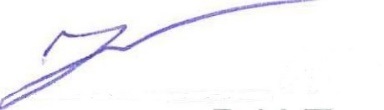 Председатель Общественного совета     ___________  А.В.Клюев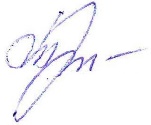 Секретарь Общественного совета____________  В.И.ТрифоноваПриложение 1  к протоколу заседанияОбщественного совета при комитетеобщего и профессионального образованияЛенинградской области_____________ №________Результаты независимой оценки качества условий осуществления образовательной деятельности организациями, осуществляющими образовательную деятельность в 2023 году на территории Ленинградской области.Маркеры: Предложения по улучшению качества осуществления образовательной деятельности по итогам сбора, обобщения и анализа информации о качестве условий оказания услуг организациями, осуществляющими образовательную деятельностьОсновными направлениями улучшения показателей организаций Ленинградской области, осуществляющими образовательную деятельность, являются:- совершенствование работы сайтов образовательных организаций, своевременное обновление и наполнение необходимой информацией в соответствии с правилами размещения на официальном сайте образовательной организации в сети "Интернет" и обновления информации об образовательной организации, утвержденным постановлением Правительства РФ от 20 октября 2021 г. № 1802, и требованиями к структуре официального сайта образовательной организации в информационно-телекоммуникационной сети "Интернет" и формату представления на нем информации, утвержденным приказом Рособрнадзора от 14 августа 2020 № 831;- обеспечение наличия на официальных сайтах достоверной, полной и актуальной информации, определение периодичности обновления и графика представления данных на сайты образовательных организаций;- повышение комфортности условий обучения и воспитания, в том числе обучающихся с ОВЗ и инвалидов, оборудование помещений образовательных организаций и прилегающих к ним территорий с учетом доступности для инвалидов, обеспечение в образовательных организациях условий доступности, позволяющих инвалидам получать услуги наравне с другими; - активизация взаимодействия с родительской общественностью и формирование у родителей привычки получения информации на сайтах и стендах образовательных организаций. - осуществление с определенной периодичностью мониторинга удовлетворенности получателей услуг, из числа обучающихся (воспитанников), а также родителей (законных представителей получателей услуг) качеством образовательной деятельностиОбразовательным организациям следует вести целенаправленную и системную работу по привлечению активных пользователей сайтов образовательных организаций, способствовать воспитанию информационной культуры, как родителей, так и обучающихся.Приложение 2 к протоколу заседанияОбщественного совета при комитетеобщего и профессионального образованияЛенинградской области_____________№________Перечень организаций, осуществляющих образовательную деятельность на территории Ленинградской области, в отношении которых будет проведена независимая оценка качества условий осуществления образовательной деятельности в 2023 году0 – 19  балловНеудовлетворительно20 – 39 балловНиже среднего40 – 60 балловУдовлетворительно61 – 80 балловХорошо81 – 100 балловОтличноНаименование образовательной организацииТип организации1. Критерий «Открытость и доступность информации об организации»2. Критерий «Комфортность условий предоставления услуг»3. Критерий «Доступность услуг для инвалидов»4. Критерий «Доброжелательность, вежливость работников организации»5. Критерий «Удовлетворенность условиями оказания услуг»Средневзвешенная сумма по всем критериямКоличество организаций > среднегоКоличество организаций > среднего          19             18             18             20             23             16   Количество организаций, набравших 100 балловКоличество организаций, набравших 100 баллов            2               8               5              -                -                -     Средний балл98,2098,8183,0698,1796,9895,041. Государственное бюджетное дошкольное образовательное учреждение Ленинградской области «Всеволожский детский сад компенсирующего вида»ДО97,799,079,398,096,694,122. Государственное бюджетное общеобразовательное учреждение «Лужская санаторная школа-интернат»ОО99,698,092,898,497,197,183. Государственное бюджетное общеобразовательное учреждение Ленинградской области «Волосовская школа-интернат, реализующая адаптированные образовательные программы»ОО94,399,063,698,097,190,404. Государственное бюджетное общеобразовательное учреждение Ленинградской области «Волховская школа, реализующая адаптированные образовательные программы»ОО97,598,576,098,497,193,505. Государственное бюджетное общеобразовательное учреждение Ленинградской области «Всеволожская школа-интернат, реализующая адаптированные образовательные программы»ОО98,597,577,699,094,993,506. Государственное бюджетное общеобразовательное учреждение Ленинградской области «Ефимовская школа-интернат, реализующая адаптированные образовательные программы»ОО96,299,082,098,897,594,707. Государственное бюджетное общеобразовательное учреждение Ленинградской области «Киришская школа-интернат, реализующая адаптированные образовательные программы»ОО99,698,091,498,296,696,768. Государственное бюджетное общеобразовательное учреждение Ленинградской области «Кировская школа-интернат, реализующая адаптированные образовательные программы»ОО98,099,077,999,498,594,569. Государственное бюджетное общеобразовательное учреждение Ленинградской области «Школа-интернат «Красные зори», реализующая адаптированные образовательные программы»ОО98,999,0100,098,098,098,7810. Государственное бюджетное общеобразовательное учреждение Ленинградской области «Ларьянская школа-интернат, реализующая адаптированные образовательные программы»ОО100,0100,094,097,097,997,7811. Государственное бюджетное общеобразовательное учреждение Ленинградской области «Лесобиржская школа-интернат, реализующая адаптированные образовательные программы»ОО99,699,575,699,697,694,3812. Государственное бюджетное общеобразовательное учреждение Ленинградской области «Лужская школа-интернат, реализующая адаптированные образовательные программы»ОО100,098,5100,098,497,798,9213. Государственное бюджетное общеобразовательное учреждение Ленинградской области «Мгинская школа-интернат, реализующая адаптированные образовательные программы для детей с нарушениями зрения»ОО98,4100,0100,098,298,298,9614. Государственное бюджетное общеобразовательное учреждение Ленинградской области «Никольская школа-интернат, реализующая адаптированные образовательные программы»ОО98,299,099,198,698,598,6815. Государственное бюджетное общеобразовательное учреждение Ленинградской области «Подпорожская школа-интернат, реализующая адаптированные образовательные программы»ОО98,999,093,198,897,197,3816. Государственное бюджетное общеобразовательное учреждение Ленинградской области «Приморская школа-интернат, реализующая адаптированные образовательные программы»ОО98,598,074,098,497,893,3417. Государственное бюджетное общеобразовательное учреждение Ленинградской области «Приозерская школа-интернат, реализующая адаптированные образовательные программы»ОО99,0100,089,998,497,296,9018. Государственное бюджетное общеобразовательное учреждение Ленинградской области «Сиверская школа-интернат, реализующая адаптированные образовательные программы»ОО98,296,591,195,696,495,5619. Государственное бюджетное общеобразовательное учреждение Ленинградской области «Сосновоборская школа, реализующая адаптированные образовательные программы»ОО98,498,586,298,092,594,7220. Государственное бюджетное общеобразовательное учреждение Ленинградской области «Сланцевская школа-интернат, реализующая адаптированные образовательные программы»ОО99,6100,0100,099,498,299,4421. Государственное бюджетное общеобразовательное учреждение Ленинградской области «Сясьстройская школа-интернат, реализующая адаптированные образовательные программы»ОО97,599,586,299,496,095,7222. Государственное бюджетное общеобразовательное учреждение Ленинградской области «Тихвинская школа-интернат, реализующая адаптированные образовательные программы»ОО96,396,574,697,896,992,4223. Государственное бюджетное общеобразовательное учреждение Ленинградской области «Юкковская школа-интернат, реализующая адаптированные образовательные программы»ОО98,9100,088,099,297,596,7224. Государственное бюджетное общеобразовательное учреждение Ленинградской области «Назийский центр социально-трудовой адаптации и профориентации»ОО99,698,094,099,097,997,7025. Государственное бюджетное общеобразовательное учреждение Ленинградской области «Павловский центр психолого-педагогической реабилитации и коррекции «Логос»ОО99,3100,075,699,098,094,3826. Государственное бюджетное учреждение дополнительного образования «Ленинградский областной центр психолого-педагогической, медицинской и социальной помощи»ДОД99,7100,0100,098,096,098,7427. Государственное бюджетное учреждение дополнительного образования «Детский оздоровительно-образовательный центр «Маяк»ДОД94,598,579,398,097,993,6428. Государственное бюджетное учреждение дополнительного образования «Детский оздоровительно-образовательный центр «Россонь» имени Юрия Антоновича Шадрина»ДОД99,498,560,097,697,990,6829. Государственное бюджетное учреждение дополнительного образования «Центр оздоровления и отдыха «Березняки»ДОД95,698,558,299,296,989,6830. Государственное бюджетное учреждение дополнительного образования «Центр «Ладога»ДОД99,398,534,898,098,885,8831. Государственное бюджетное учреждение дополнительного образования «Ленинградский областной центр развития творчества одаренных детей и юношества «Интеллект»ДОД96,798,085,395,292,293,4832. Государственное автономное образовательное учреждение дополнительного профессионального образования «Ленинградский областной институт развития образования»ДОП ПРОФ97,598,072,299,698,093,0633. Государственное автономное нетиповое профессиональное образовательное учреждение ленинградской области «Мультицентр социальной и трудовой интеграции»СПО97,7100,090,598,097,696,7634. Государственное бюджетное профессиональное образовательное учреждение «Центр непрерывного профессионального медицинского развития Ленинградской области»СПО97,799,581,693,293,193,02Список образовательных организаций Ленинградской областидля прохождения НОКО в 2024 годуСписок образовательных организаций Ленинградской областидля прохождения НОКО в 2024 году№ п/пНаименование1Государственное бюджетное профессиональное образовательное учреждение Ленинградской области "Бегуницкий агротехнологический техникум"2Государственное бюджетное профессиональное образовательное учреждение Ленинградской области «Гатчинский педагогический колледж имени К.Д.Ушинского»3Государственное автономное профессиональное образовательное учреждение Ленинградской области «Киришский политехнический техникум»4Государственное автономное профессиональное образовательное учреждение Ленинградской области "Кировский политехнический техникум"5Государственное бюджетное профессиональное образовательное учреждение Ленинградской области «Лисинский лесной колледж»6Государственное бюджетное профессиональное образовательное учреждение Ленинградской области «Политехнический колледж» города Светогорска7Государственное бюджетное профессиональное образовательное учреждение Ленинградской области «Сланцевский индустриальный техникум»8Государственное автономное профессиональное образовательное учреждение Ленинградской области «Тихвинский промышленно-технологический техникум им. Е.И.Лебедева»9Государственное бюджетное общеобразовательное учреждение Ленинградской области «Сланцевское специальное учебно-воспитательное учреждение закрытого типа»